CHILDREN & FAMILIES PASTOR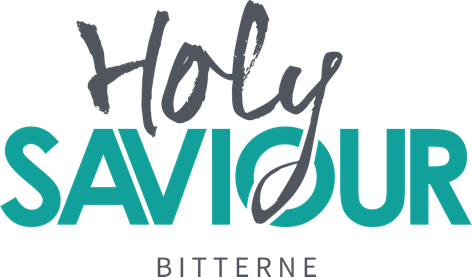 Reports to: Church Leader Hours: 20 hours per week, to include Sundays and some weekday evenings Salary: £24 - £26,000 depending on experience p.a. (pro rata based on 37.5 hours per week FTE)Annual Leave: 25 days per year (pro rata) plus statutory bank Holidays (pro rata) Special conditions: There is a genuine occupational requirement that the post holder be a committed, practising Christian and sympathetic to the aims and objectives of the Church of England. This post is subject to an enhanced DBS disclosure. ROLE DESCRIPTIONCore responsibilities: To be proactive in working to reach children and families with the love of Jesus to see them come to faith in Christ. To disciple children in their faith, equipping them to be disciples of Jesus for life. To support, care for and tackle the needs of children and their families in our community – through things such as parenting courses etc.To guard and grow your own relationship with Christ, including the disciplines of daily prayer and bible study. To assist in leading and enabling other members of the church to engage practically in mission to and discipleship of children & their families. To lead the Sunday Children’s programTo lead our midweek children’s groupsTo lead our monthly Messy Church and to take a lead role with the Church Leaders in shaping our All-together services. To build fruitful and helpful relationships with our local schools, seeking to play an active role in Collective Worship, teaching and working with Southampton City Mission’s Question of Faith team. To help to work towards becoming an increasingly inter-generational church, including resourcing parents and wider church family in the spiritual nurture of children and seeing households of faith spring up in our local community.To co-ordinate the volunteer kids team, seeking to resource, expand and nurture the team.To undertake the day-to-day administration of the Children & Families’ ministries, working closely with the wider church staff team.To be an active member of the Staff team, demonstrating servant hearted leadership and commitment to journeying spiritually with one another.To help maintain and promote the highest standards of safeguarding procedure across the full breadth of our ministries at Holy Saviour. PERSON SPECIFICATIONEssential A committed Christian with a dynamic faith. A commitment to sharing the Christian faith, especially with children and families. A passion for seeing children come to know who God created them to be. Experience of working with children and their families. Ability to build and develop relationships with children, parents, teachers, and volunteers to help facilitate this ministry, and work in the local schools. Awareness of and competence in both the administrative and safeguarding aspects of work with children and their families. Ability to work closely with others and with our wider team. Ability to handle confidentiality issues in an appropriate manner. Initiative to seek solutions. Excellent organisational skills. Excellent communication skills. Is sympathetic to the aims, vision, and values of Holy Saviour. Familiar with IT systems including Office 365. Open to flexible working patterns including regular evenings and weekends. Willing to learn how to use iKnow Church, our Church Management System. Desirable Qualifications in Children’s Work or theology.Experience working in schools.Experience in volunteer management. If you would like an informal conversation about this role, please contact: Tony on 07590 111838Closing date for applications: Sunday 30th April 2023Interviews and assessment: Week commencing 8th May 2023 